Intervención de la delegación de Cuba, en ocasión del examen de Uzbekistán. 30º período de sesiones del Grupo de Trabajo del Examen Periódico Universal del Consejo de Derechos Humanos. Ginebra, 9 de mayo de 2018.Señor Presidente:Agradecemos a la delegación de Uzbekistán por la presentación del informe nacional y le damos la bienvenida al Grupo de Trabajo.Como se puede apreciar en ese documento, el país ha venido aplicando medidas sistemáticas para reforzar la protección efectiva de los derechos de la mujer y se han reforzado las salvaguardas para una protección efectiva de los derechos humanos en la esfera de la justicia.Asimismo, en Uzbekistán, está mejorando la calidad de todos los niveles de la enseñanza, así como el sistema de administración pública en este ámbito.Esto es una muestra de los avances realizados por el país en la promoción y protección de los derechos humanos.Recomendamos a Uzbekistán:Aplicar la Estrategia de Acción en Cinco Ámbitos Prioritarios del Desarrollo de la República de Uzbekistán (2017-2021).Implementar las prioridades nacionales en la esfera de los derechos y libertades de la persona.Les deseamos éxitos en su examen.Muchas gracias.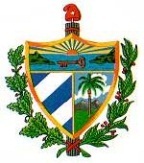 REPUBLICA DE CUBAMisión Permanente ante la Oficina de las Naciones Unidas en Ginebra y los Organismos Internacionales con sede en Suiza